Special Project for Spanish ClassesTomorrow morning schools across Massachusetts will greet all students with signs of acceptance of all different kinds of people. We are going to participate by making signs supporting diversity. All students will write the same motto at the top of their sign in Spanish, and the English translation will be at the bottom. The motto is: La unidad es la variedad/Unity is variety” (Sir Isaac Newton)You may also add the motto in Latin: Ē pluribus unum/From the many, one. In the middle of the poster, I want you to draw a picture that you think supports the idea of “Unity is Variety” or “From the many, one”. You may use the following link to search for ideas, but spend no more than 10 minutes doing so. http://www.bing.com/images/search?q=posters%2c+diversity%2c+ideas&view=detailv2&adlt=strict&id=96C2553AFC5B666F047D89627D2A26093F5AA2E9&selectedIndex=150&ccid=W5jeiW8k&simid=608005913949504784&thid=OIP.M5b98de896f244a805fdce814e0a4a8a9o0&ajaxhist=0Here is a sample poster (it does not have our motto on it). 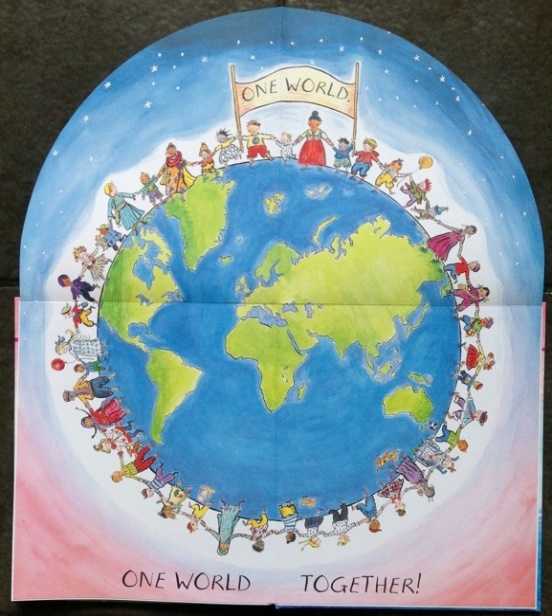 YOU MUST FINISH YOUR POSTER BY THE END OF CLASS TODAY!